Załacznik nr 1 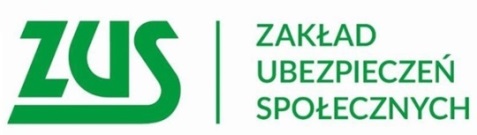 Oddział w Częstochowie 					..............................................................                                                data sporządzenia oferty
                                                                                                    Do Zakładu Ubezpieczeń SpołecznychOddział w Częstochowie ul. Dąbrowskiego 43/45 42 – 218 CzęstochowaFormularz ofertowyW odpowiedzi na ogłoszony przetarg ofertowy na sprzedaż:zdemontowanych okien, odzyskanych z rozbiórki budynku biurowego Oddziału ZUS w Częstochowie;ogrodzenia betonowego, składającego się z płyt betonowych oraz słupków betonowych;grzejniki płytowe typu „Purmo”;panele sufitowe kasetonowe,składam ofertę zakupu w cenie brutto zadeklarowanej poniżej: Ponadto w imieniu własnym oświadczam, że:zapoznałem się z treścią ogłoszenia oraz warunkami przetargu i przyjmuję je bez zastrzeżeń;sporządzając ofertę zakupu, zapoznałem się z wszystkimi dostępnymi informacjami oraz uwzględniłem wszelkie istotne dane nt. stanu technicznego;zapoznałem się ze stanem technicznym okien/elementów ogrodzenia betonowego/grzejników płytowych/paneli sufitowych kasetonowych* będących przedmiotem przetargu (lub pozyskałem wszelkie niezbędne informacje w tym zakresie umożliwiającym sporządzenie niniejszej oferty);wyrażam zgodę na wyłączenie rękojmi za wady fizyczne na zasadach art. 558 § 1 Kodeksu Cywilnego (nie dotyczy, gdy kupującym będzie konsument); nabywam okno (- a)/element (- ty) ogrodzenia betonowego/grzejnik (- ki) płytowy (- e)/panele sufitowe kasetonowe
 w takim stanie technicznym, w jakim aktualnie się on znajduje i w jakim będzie sprzedawany;zobowiązuję się do dokonania zapłaty za nabywany przedmiot objęty sprzedażą w terminie do 14 dni od daty wystawienia faktury;zobowiązuję się do odbioru przedmiotu sprzedaży w terminie nie późniejszym niż 7 dni roboczych od daty wpływu należności na rachunek bankowy Sprzedającego.        .......……………............		  .........................		      ..…………………………..………................………..……	     miejscowość		            data			                                         czytelny podpis Imię i nazwiskoAdresNr telefonuAdres e-mailLp.NazwaDeklarowana cena jednostkowa zakupu (zł brutto)Deklarowana ilość zakupu (szt.)Deklarowana cena całkowita zakupu (zł brutto)Okno o wymiarach:1166 cm × 77,5 cm........................................................276 cm × 78 cm........................................................Ogrodzenie betonowe 1płyta betonowa o wym. 200 cm × 50 cm.........................................................2słupek betonowy
o wym. 275 cm × 14 cm × 10 cm.........................................................Grzejnik płytowy o wymiarach:190 cm × 60 cm × 10 cm.........................................................280 cm × 60 cm × 10 cm .........................................................370 cm × 60 cm × 10 cm .........................................................4120 cm × 60 cm × 6 cm.........................................................5100 cm × 60 cm × 6 cm.........................................................680 cm × 60 cm × 6 cm.........................................................770 cm × 60 cm × 6 cm.........................................................860 cm × 60 cm × 6 cm.........................................................950 cm × 60 cm × 6 cm.........................................................1040 cm × 60 cm × 6 cm.........................................................1140 cm × 30 cm × 6 cm.........................................................Panel sufitowy kasetonowy
o wymiarach:159,5 cm × 59,5 cm.........................................................259,5 cm × 45 cm.........................................................359,5 cm × 49 cm.........................................................459,5 cm × 55 cm.........................................................559,5 cm × 52 – 53 cm.........................................................